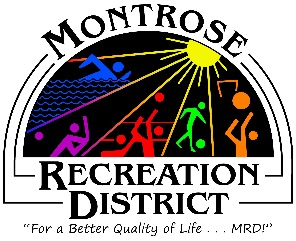 Joint Meeting of the Growth & Finance CommitteesMonday, June 12th at 1:30pm  Montrose Community Recreation Center16350 Woodgate Road Montrose CO 81401Call to Order, Roll CallCapital Improvement Plan review 	Review the status of the 2023 Capital Improvement Plan and discuss long term priorities funding needs and strategies. Review staff action plan for Plant Operating Costs: priorities and placeholders Define next Action Steps, Prioritization Adjourn